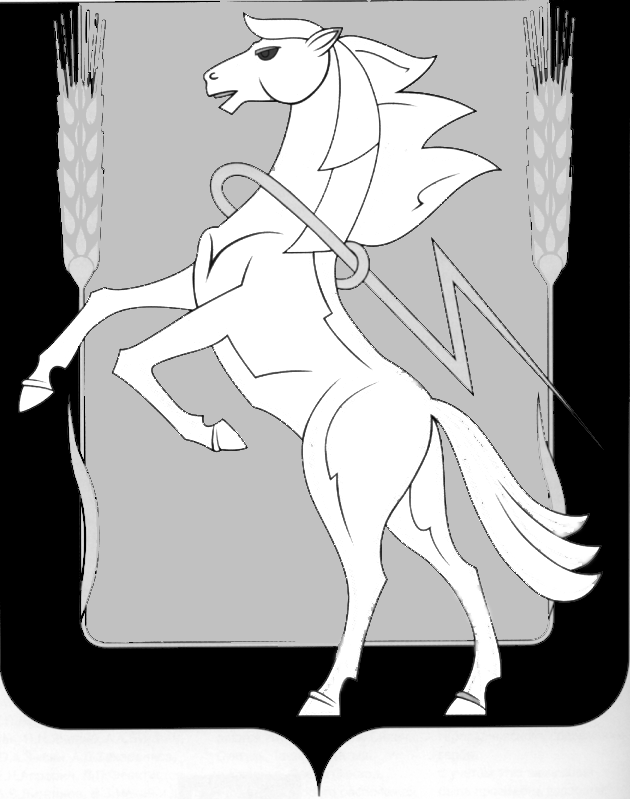 Администрация Полетаевского сельского поселенияСосновского муниципального района Челябинской областиП О С Т А Н О В Л Е Н И ЕОт  10.07.2014г.    № 194 Об утверждении плана мероприятий по противодействию коррупции в администрации Полетаевского сельского поселения Сосновского муниципального района на 2014-2015 годы       В  целях обеспечения реализации мер противодействия коррупции в администрации Полетаевского сельского поселения, устранения и предотвращения причин, порождающих коррупцию в деятельности органов местного самоуправления, муниципальных служащих, повышения эффективности борьбы с коррупцией, руководствуясь Федеральным законом от 25.12.2008г. № 273- ФЗ « О противодействии коррупции», Федеральным законом от 06.10.2003г. № 131- ФЗ « Об общих принципах организации местного самоуправления в Российской Федерации», Уставом Полетаевского сельского поселения, администрация Полетаевского сельского поселения ПОСТАНОВЛЯЕТ:Утвердить План мероприятий по противодействию коррупции на 2014-2015 годы в администрации Полетаевского сельского поселения Сосновского муниципального района  (Приложение №1);Опубликовать настоящее Постановление в газете  « Сосновская Нива»; 3.  Контроль за исполнением настоящего Постановления оставляю за собой.И.о. Главы Полетаевского      сельского поселения                                                                Ю.М.Бирюков исп. С.Н.Шамина8-(35144)-99284Приложение №1к Постановлению Главы Полетаевского сельского поселения Сосновского муниципального района Челябинской области №   194     от 10.07.2014 г.План мероприятий по противодействию коррупциив Администрации Полетаевского сельского поселения Сосновского  муниципального района на 2014-2015 годыИнформация о выполении Плана  по противодействию коррупциив Администрации Полетаевского сельского поселения Сосновского  муниципального района за 3-ий квартал 2014г.Заместитель главы                                              Е.Я.Лаврова № п/пМероприятие по реализации планаМероприятие по реализации планаОтветственный исполнительСрок исполнения1. Осуществление организационных мер по противодействию коррупции 1. Осуществление организационных мер по противодействию коррупции 1. Осуществление организационных мер по противодействию коррупции 1. Осуществление организационных мер по противодействию коррупции 1. Осуществление организационных мер по противодействию коррупции 1.1.Оформление информационных стендов для посетителей с отображением на них сведений об услугах, предоставляемых администрацией  Полетаевского сельского поселения, о порядке и условиях их предоставления, о нормативных правовых актах, затрагивающих интересы жителей поселенияАдминистрация Полетаевского сельского поселения Администрация Полетаевского сельского поселения 2014-2015г.1.2. Своевременной обновление и наполнение информацией официального сайта администрации Полетаевского сельского поселения  (в сети Интернет),  включающей нормативные правовые акты, затрагивающие интересы жителей, а также информацией о порядке и условиях предоставления муниципальных услуг населениюАдминистрация Полетаевского сельского поселения Администрация Полетаевского сельского поселения Постоянно1.3.Осуществление ведения реестра муниципальных услуг предоставляемых Администрацией Полетаевского  сельского поселения Администрация Полетаевского сельского поселения,Специалист администрации Администрация Полетаевского сельского поселения,Специалист администрации 2014-2015г.1.4.Разработка административных регламентов муниципальных услуг предоставляемых Администрацией Полетаевского сельского поселения Администрация Полетаевского сельского поселения  Администрация Полетаевского сельского поселения  2014 г.1.5.Организация межведомственного взаимодействия при предоставлении муниципальных услуг Администрацией Полетаевского сельского поселения Администрация Полетаевского сельского поселения  Администрация Полетаевского сельского поселения  2014 г.1.6.Обеспечение своевременной корректировки план мероприятий по противодействию коррупции Администрация Полетаевского сельского поселения   Администрация Полетаевского сельского поселения   Постоянно2.  Антикоррупционная экспертиза нормативных правовых актов и проектов нормативных правовых актов2.  Антикоррупционная экспертиза нормативных правовых актов и проектов нормативных правовых актов2.  Антикоррупционная экспертиза нормативных правовых актов и проектов нормативных правовых актов2.  Антикоррупционная экспертиза нормативных правовых актов и проектов нормативных правовых актов2.  Антикоррупционная экспертиза нормативных правовых актов и проектов нормативных правовых актов2.1.Совершенствование организационных основ антикоррупционной экспертизы нормативных правовых актов и проектов нормативных правовых актов и повышение ее результативностиСовершенствование организационных основ антикоррупционной экспертизы нормативных правовых актов и проектов нормативных правовых актов и повышение ее результативностиАдминистрация Полетаевского сельского поселения    Постоянно2.2.Проведение антикоррупционной экспертизы муниципальных правовых актов, принимаемых главой  Полетаевского сельского поселения  и Советом депутатов  Полетаевского сельского поселения, а также их проектовПроведение антикоррупционной экспертизы муниципальных правовых актов, принимаемых главой  Полетаевского сельского поселения  и Советом депутатов  Полетаевского сельского поселения, а также их проектов Администрация Полетаевского сельского поселения    2014-2015г.2.3.Анализ результатов антикоррупционной экспертизы нормативных правовых актов Анализ результатов антикоррупционной экспертизы нормативных правовых актов Администрация Полетаевского сельского поселения     2014-2015 г.2.4.Направление на обучение муниципальных служащих организации и методике проведения антикоррупционной экспертизы нормативных правовых актов и проектов нормативных правовых актовНаправление на обучение муниципальных служащих организации и методике проведения антикоррупционной экспертизы нормативных правовых актов и проектов нормативных правовых актов Администрация Полетаевского сельского поселения     2014-2015 г.2.5.Обеспечение проведения независимой экспертизы нормативных правовых актовОбеспечение проведения независимой экспертизы нормативных правовых актовАдминистрация Полетаевского сельского поселения     2014-2015 г.2.6.Мониторинг правоприменения в целях обеспечения своевременного принятия в случаях, предусмотренных федеральными законами, актов Президента РФ, Правительства РФ, федеральных органов исполнительной власти, иных государственных органов,  органов государственной власти субъектов РФ, муниципальных правовых актов, а также в целях реализации решений Конституционного Суда РФМониторинг правоприменения в целях обеспечения своевременного принятия в случаях, предусмотренных федеральными законами, актов Президента РФ, Правительства РФ, федеральных органов исполнительной власти, иных государственных органов,  органов государственной власти субъектов РФ, муниципальных правовых актов, а также в целях реализации решений Конституционного Суда РФАдминистрация Полетаевского сельского поселения      Постоянно3. Профилактика коррупционных правонарушений в сфере муниципальной службы в администрации Полетаевского сельского поселения Сосновского муниципального района3. Профилактика коррупционных правонарушений в сфере муниципальной службы в администрации Полетаевского сельского поселения Сосновского муниципального района3. Профилактика коррупционных правонарушений в сфере муниципальной службы в администрации Полетаевского сельского поселения Сосновского муниципального района3. Профилактика коррупционных правонарушений в сфере муниципальной службы в администрации Полетаевского сельского поселения Сосновского муниципального района3. Профилактика коррупционных правонарушений в сфере муниципальной службы в администрации Полетаевского сельского поселения Сосновского муниципального района3.1.Предъявление в установленном законом порядке квалификационных требований к гражданам, претендующим на замещение должностей муниципальной службы, а также к лицам, претендующим на замещение муниципальных должностейПредъявление в установленном законом порядке квалификационных требований к гражданам, претендующим на замещение должностей муниципальной службы, а также к лицам, претендующим на замещение муниципальных должностейАдминистрация Полетаевского сельского поселения      2014-2015 г.3.2.Обеспечение деятельности комиссий по соблюдению требований к служебному поведению и урегулированию конфликта интересовОбеспечение деятельности комиссий по соблюдению требований к служебному поведению и урегулированию конфликта интересовАдминистрация Полетаевского сельского поселения, комиссия по урегулированию конфликта интересов на муниципальной службе       2014-2015 г.по мере необходимости3.3.Принятие действенных мер по предотвращению и урегулированию конфликта интересов на муниципальной службеПринятие действенных мер по предотвращению и урегулированию конфликта интересов на муниципальной службеАдминистрация Полетаевского сельского поселения      2014-2015 г.3.4.Обеспечение эффективного контроля ограничений, предусмотренных действующим законодательством о муниципальной службе, путем проведения соответствующих проверок, принятие мер по устранению нарушенийОбеспечение эффективного контроля ограничений, предусмотренных действующим законодательством о муниципальной службе, путем проведения соответствующих проверок, принятие мер по устранению нарушенийАдминистрация Полетаевского сельского поселения      2014-2015 г.3.5.Анализ результатов проверок соблюдения муниципальными служащими ограничений, связанных с муниципальной службой; проверок сведений о доходах, об имуществе и обязательствах имущественного характера; практики выявления и урегулирования конфликта интересов; практики выявления и устранения нарушения требований к служебному поведению; привлечения муниципальных служащих к дисциплинарной ответственностиАнализ результатов проверок соблюдения муниципальными служащими ограничений, связанных с муниципальной службой; проверок сведений о доходах, об имуществе и обязательствах имущественного характера; практики выявления и урегулирования конфликта интересов; практики выявления и устранения нарушения требований к служебному поведению; привлечения муниципальных служащих к дисциплинарной ответственностиАдминистрация Полетаевского сельского поселения,заместитель Главы     2014-2015г. в течение всего периода3.6.Совершенствование системы мер, направленных на совершенствование порядка прохождения муниципальной службы и стимулирование добросовестного исполнения обязанностей муниципальной службы на высоком профессиональном уровнеСовершенствование системы мер, направленных на совершенствование порядка прохождения муниципальной службы и стимулирование добросовестного исполнения обязанностей муниципальной службы на высоком профессиональном уровнеАдминистрация Полетаевского сельского поселения,                    заместитель главы2014-2015 г.3.7.Анализ уровня профессиональной подготовки муниципальных служащих, обеспечение повышения их квалификации, профессиональной переподготовки и стажировкиАнализ уровня профессиональной подготовки муниципальных служащих, обеспечение повышения их квалификации, профессиональной переподготовки и стажировкиАдминистрация Полетаевского сельского поселения,                   аттестационная комиссия      2014-2015 г.3.8.Организация переподготовки и повышения квалификации муниципальных служащих, в должностные обязанности которых входит участие в противодействии коррупции и проведение экспертизы нормативных правовых актовОрганизация переподготовки и повышения квалификации муниципальных служащих, в должностные обязанности которых входит участие в противодействии коррупции и проведение экспертизы нормативных правовых актовАдминистрация Полетаевского сельского поселения      2014-2015 г.3.9.Обеспечение усиления антикоррупционной составляющей при организации профессиональной переподготовки или повышения квалификации муниципальных служащихОбеспечение усиления антикоррупционной составляющей при организации профессиональной переподготовки или повышения квалификации муниципальных служащихАдминистрация Полетаевскогосельского поселения2014-2015 г.3.10.Организация проверки должностных инструкций муниципальных служащих на предмет наличия в них положений, способствующим коррупционным проявлениямОрганизация проверки должностных инструкций муниципальных служащих на предмет наличия в них положений, способствующим коррупционным проявлениямАдминистрация Полетаевского сельского поселения,                      заместитель главы       2014-2015 г.3.11.Организация и проведение профилактических мероприятий по противодействию коррупции, предусматривающих:-письменное ознакомление граждан, поступающих на муниципальную службу, с требованиями к служебному поведению, ограничениями и запретами, связанными с прохождением гражданской службы;-проведение для муниципальных служащих занятий по вопросам соблюдения требований к служебному поведению, ограничений и запретов на муниципальной службе, их ответственности за допущенные нарушения;Организация и проведение профилактических мероприятий по противодействию коррупции, предусматривающих:-письменное ознакомление граждан, поступающих на муниципальную службу, с требованиями к служебному поведению, ограничениями и запретами, связанными с прохождением гражданской службы;-проведение для муниципальных служащих занятий по вопросам соблюдения требований к служебному поведению, ограничений и запретов на муниципальной службе, их ответственности за допущенные нарушения;Администрация Полетаевскогосельского поселения2014-2015 г.3.12.Обеспечение формирования и подготовки резерва кадров для замещения муниципальных должностейОбеспечение формирования и подготовки резерва кадров для замещения муниципальных должностейАдминистрация Полетаевскогосельского поселения,                          заместитель главы 2014-2015 г.3.13.Внедрение в практику кадровой службы правила, в соответствии с которыми длительное, безупречное и эффективное исполнение муниципальным служащим своих должностных обязанностей учитывается при назначении его на вышестоящую должность, присвоении ему классного чина или при его поощренииВнедрение в практику кадровой службы правила, в соответствии с которыми длительное, безупречное и эффективное исполнение муниципальным служащим своих должностных обязанностей учитывается при назначении его на вышестоящую должность, присвоении ему классного чина или при его поощренииАдминистрация Полетаевскогосельского поселения2014-2015 г.3.14.Обмен с правоохранительными органами информацией по проверке лиц, претендующих на поступление на муниципальную службу, на их причастность к преступной деятельностиОбмен с правоохранительными органами информацией по проверке лиц, претендующих на поступление на муниципальную службу, на их причастность к преступной деятельностиАдминистрация Полетаевскогосельского поселения2014-2015 г.4.  Противодействие коррупции при размещении заказов для муниципальных нужд4.  Противодействие коррупции при размещении заказов для муниципальных нужд4.  Противодействие коррупции при размещении заказов для муниципальных нужд4.  Противодействие коррупции при размещении заказов для муниципальных нужд4.  Противодействие коррупции при размещении заказов для муниципальных нужд4.1.Обеспечение соблюдения требований законодательства, установленных Федеральным законом от 21.07.2005 года № 94-ФЗ «О размещении заказов на поставки товаров, выполнение работ, оказание услуг для государственных и муниципальных нужд»Обеспечение соблюдения требований законодательства, установленных Федеральным законом от 21.07.2005 года № 94-ФЗ «О размещении заказов на поставки товаров, выполнение работ, оказание услуг для государственных и муниципальных нужд»Администрация Полетаевскогосельского поселения,бухгалтерияПостоянно4.2.Осуществление ведения реестра заключенных муниципальных контрактов для нужд поселения в соответствии с требованиями Федерального закона от 21 июля 2005 года №94-ФЗ «О размещении заказов на поставки товаров, выполнение работ, оказание услуг для государственных и муниципальных нужд»Осуществление ведения реестра заключенных муниципальных контрактов для нужд поселения в соответствии с требованиями Федерального закона от 21 июля 2005 года №94-ФЗ «О размещении заказов на поставки товаров, выполнение работ, оказание услуг для государственных и муниципальных нужд»Администрация Полетаевскогосельского поселения,                        бухгалтерия2014-2015 г.4.3.Организация контроля за выполнением заключенных муниципальных контрактов для муниципальных нужд Организация контроля за выполнением заключенных муниципальных контрактов для муниципальных нужд Администрация Полетаевскогосельского поселения,                                Глава администрации2014-2015 г.5.  Совершенствование системы учета муниципального имущества и оценки эффективности его использования5.  Совершенствование системы учета муниципального имущества и оценки эффективности его использования5.  Совершенствование системы учета муниципального имущества и оценки эффективности его использования5.  Совершенствование системы учета муниципального имущества и оценки эффективности его использования5.  Совершенствование системы учета муниципального имущества и оценки эффективности его использования5.1.Мониторинг использования муниципального имуществаМониторинг использования муниципального имуществаАдминистрация Полетаевскогосельского поселения, зам.Главы 2014-2015 г.5.2.Организация и проведения проверок эффективности управления муниципальным имуществом, закрепленным муниципальными, бюджетными учреждениями.Организация и проведения проверок эффективности управления муниципальным имуществом, закрепленным муниципальными, бюджетными учреждениями.Администрация Полетаевскогосельского поселения, зам. Главы 2014-2015 г.5.3.Обеспечение соблюдения порядка передачи жилых помещений в собственность гражданОбеспечение соблюдения порядка передачи жилых помещений в собственность гражданАдминистрация Полетаевскогосельского поселения, зам.Главы2014-2015 г.5.4.Обеспечение законности при предоставлении гражданам жилых помещений по договору социального наймаОбеспечение законности при предоставлении гражданам жилых помещений по договору социального наймаАдминистрация Полетаевскогосельского поселения, зам.Главы2014-2015 г. 6.  Антикоррупционная пропаганда, просвещение и обучение. Формирование в обществе нетерпимости к коррупционному поведению, создание условий для обеспечения участия гражданского общества в противодействии коррупции 6.  Антикоррупционная пропаганда, просвещение и обучение. Формирование в обществе нетерпимости к коррупционному поведению, создание условий для обеспечения участия гражданского общества в противодействии коррупции 6.  Антикоррупционная пропаганда, просвещение и обучение. Формирование в обществе нетерпимости к коррупционному поведению, создание условий для обеспечения участия гражданского общества в противодействии коррупции 6.  Антикоррупционная пропаганда, просвещение и обучение. Формирование в обществе нетерпимости к коррупционному поведению, создание условий для обеспечения участия гражданского общества в противодействии коррупции 6.  Антикоррупционная пропаганда, просвещение и обучение. Формирование в обществе нетерпимости к коррупционному поведению, создание условий для обеспечения участия гражданского общества в противодействии коррупции6.1.Выявление знаний муниципальных служащих о противодействии коррупции при проведении их аттестации и сдачи ими квалификационных экзаменовВыявление знаний муниципальных служащих о противодействии коррупции при проведении их аттестации и сдачи ими квалификационных экзаменовАдминистрация Полетаевскогосельского поселения,                     аттестационная комиссия2014-2015 г.6.2.Проведение обучающих семинаров, занятий, «круглых столов», для муниципальных служащих посвященных вопросам по предупреждению коррупции в администрации Полетаевского сельского поселения Проведение обучающих семинаров, занятий, «круглых столов», для муниципальных служащих посвященных вопросам по предупреждению коррупции в администрации Полетаевского сельского поселения Администрация Полетаевскогосельского поселения2014-2015 г.6.3.Освещение в средствах массовой информации   сведений о деятельности администрации Полетаевского сельского поселения  по противодействию коррупцииОсвещение в средствах массовой информации   сведений о деятельности администрации Полетаевского сельского поселения  по противодействию коррупцииАдминистрация Полетаевскогосельского поселения, юрист2014-2015 г.6.4.Реализация права граждан на получение достоверной информации, в том числе обновление на Интернет-сайте Администрации Полетаевского сельского поселения  Сосновского муниципального района разделов для посетителей, где должны быть отражены сведения о структуре администрации Полетаевского сельского поселения  Сосновского  муниципального района, их функциональном назначении, а также размещены административные регламенты, время приема руководством граждан и др.Реализация права граждан на получение достоверной информации, в том числе обновление на Интернет-сайте Администрации Полетаевского сельского поселения  Сосновского муниципального района разделов для посетителей, где должны быть отражены сведения о структуре администрации Полетаевского сельского поселения  Сосновского  муниципального района, их функциональном назначении, а также размещены административные регламенты, время приема руководством граждан и др.Администрация Полетаевскогосельского поселения2014-2015 г.6.5.Опубликование нормативных правовых актов Главы  Полетаевского сельского поселения  и Совета депутатов  Полетаевского сельского поселения  в газете, информационном бюллетене  «Сосновская Нива» и размещение на официальном сайте Администрации  Полетаевского сельского поселения  в сети «Интернет»Опубликование нормативных правовых актов Главы  Полетаевского сельского поселения  и Совета депутатов  Полетаевского сельского поселения  в газете, информационном бюллетене  «Сосновская Нива» и размещение на официальном сайте Администрации  Полетаевского сельского поселения  в сети «Интернет»Администрация Полетаевскогосельского поселения2014-2015 г.6.6.Проведение публичных слушаний по вопросам, затрагивающим интересы граждан Проведение публичных слушаний по вопросам, затрагивающим интересы граждан Администрация Полетаевскогосельского поселения2014-2015 г.6.7.Обобщение практики рассмотрения обращений граждан и организаций по фактам коррупции и принятие  мер по повышению результативности и эффективности работы с указанными обращениямиОбобщение практики рассмотрения обращений граждан и организаций по фактам коррупции и принятие  мер по повышению результативности и эффективности работы с указанными обращениямиАдминистрация Полетаевскогосельского поселения2014-2015 г.6.8.Обеспечение возможности обращения граждан в интернет-приемную официального сайта администрации Полетаевского сельского поселения об известных фактах коррупции Обеспечение возможности обращения граждан в интернет-приемную официального сайта администрации Полетаевского сельского поселения об известных фактах коррупции Администрация Полетаевскогосельского поселения2014-2015 г.№ п/пМероприятие по реализации планаМероприятие по реализации планаОтветственный исполнительСрок исполнения1. Осуществление организационных мер по противодействию коррупции 1. Осуществление организационных мер по противодействию коррупции 1. Осуществление организационных мер по противодействию коррупции 1. Осуществление организационных мер по противодействию коррупции 1. Осуществление организационных мер по противодействию коррупции 1.1.Оформление информационных стендов для посетителей с отображением на них сведений об услугах, предоставляемых администрацией  Полетаевского сельского поселения, о порядке и условиях их предоставления, о нормативных правовых актах, затрагивающих интересы жителей поселенияАдминистрация Полетаевского сельского поселения Администрация Полетаевского сельского поселения Осуществляется постоянно.1.2. Своевременной обновление и наполнение информацией официального сайта администрации Полетаевского сельского поселения  (в сети Интернет),  включающей нормативные правовые акты, затрагивающие интересы жителей, а также информацией о порядке и условиях предоставления муниципальных услуг населениюАдминистрация Полетаевского сельского поселения Первухина Ю.В.-специалист 1 категорииАдминистрация Полетаевского сельского поселения Первухина Ю.В.-специалист 1 категорииОсуществляется постоянно1.3.Осуществление ведения реестра муниципальных услуг предоставляемых Администрацией Полетаевского  сельского поселения Администрация Полетаевского сельского поселения,Специалист администрации Администрация Полетаевского сельского поселения,Специалист администрации постоянно.1.4.Разработка административных регламентов муниципальных услуг предоставляемых Администрацией Полетаевского сельского поселения Администрация Полетаевского сельского поселения  юрисконсультАдминистрация Полетаевского сельского поселения  юрисконсультЗа 3-й квартал не разрабатывались.1.5.Организация межведомственного взаимодействия при предоставлении муниципальных услуг Администрацией Полетаевского сельского поселения Администрация Полетаевского сельского поселения  Администрация Полетаевского сельского поселения  постоянно1.6.Обеспечение своевременной корректировки план мероприятий по противодействию коррупции Администрация Полетаевского сельского поселения   Администрация Полетаевского сельского поселения   Постоянно2.  Антикоррупционная экспертиза нормативных правовых актов и проектов нормативных правовых актов2.  Антикоррупционная экспертиза нормативных правовых актов и проектов нормативных правовых актов2.  Антикоррупционная экспертиза нормативных правовых актов и проектов нормативных правовых актов2.  Антикоррупционная экспертиза нормативных правовых актов и проектов нормативных правовых актов2.  Антикоррупционная экспертиза нормативных правовых актов и проектов нормативных правовых актов2.1.Совершенствование организационных основ антикоррупционной экспертизы нормативных правовых актов и проектов нормативных правовых актов и повышение ее результативностиСовершенствование организационных основ антикоррупционной экспертизы нормативных правовых актов и проектов нормативных правовых актов и повышение ее результативностиАдминистрация Полетаевского сельского поселения    Постоянно2.2.Проведение антикоррупционной экспертизы муниципальных правовых актов, принимаемых главой  Полетаевского сельского поселения  и Советом депутатов  Полетаевского сельского поселения, а также их проектовПроведение антикоррупционной экспертизы муниципальных правовых актов, принимаемых главой  Полетаевского сельского поселения  и Советом депутатов  Полетаевского сельского поселения, а также их проектов Администрация Полетаевского сельского поселенияюрисконсульт    постоянно2.3.Анализ результатов антикоррупционной экспертизы нормативных правовых актов Анализ результатов антикоррупционной экспертизы нормативных правовых актов Администрация Полетаевского сельского поселения     постоянно2.4.Направление на обучение муниципальных служащих организации и методике проведения антикоррупционной экспертизы нормативных правовых актов и проектов нормативных правовых актовНаправление на обучение муниципальных служащих организации и методике проведения антикоррупционной экспертизы нормативных правовых актов и проектов нормативных правовых актов Администрация Полетаевского сельского поселения     Не направлялись2.5.Обеспечение проведения независимой экспертизы нормативных правовых актовОбеспечение проведения независимой экспертизы нормативных правовых актовАдминистрация Полетаевского сельского поселения     Не проводилось.2.6.Мониторинг правоприменения в целях обеспечения своевременного принятия в случаях, предусмотренных федеральными законами, актов Президента РФ, Правительства РФ, федеральных органов исполнительной власти, иных государственных органов,  органов государственной власти субъектов РФ, муниципальных правовых актов, а также в целях реализации решений Конституционного Суда РФМониторинг правоприменения в целях обеспечения своевременного принятия в случаях, предусмотренных федеральными законами, актов Президента РФ, Правительства РФ, федеральных органов исполнительной власти, иных государственных органов,  органов государственной власти субъектов РФ, муниципальных правовых актов, а также в целях реализации решений Конституционного Суда РФАдминистрация Полетаевского сельского поселения      Постоянно3. Профилактика коррупционных правонарушений в сфере муниципальной службы в администрации Полетаевского сельского поселения Сосновского муниципального района3. Профилактика коррупционных правонарушений в сфере муниципальной службы в администрации Полетаевского сельского поселения Сосновского муниципального района3. Профилактика коррупционных правонарушений в сфере муниципальной службы в администрации Полетаевского сельского поселения Сосновского муниципального района3. Профилактика коррупционных правонарушений в сфере муниципальной службы в администрации Полетаевского сельского поселения Сосновского муниципального района3. Профилактика коррупционных правонарушений в сфере муниципальной службы в администрации Полетаевского сельского поселения Сосновского муниципального района3.1.Предъявление в установленном законом порядке квалификационных требований к гражданам, претендующим на замещение должностей муниципальной службы, а также к лицам, претендующим на замещение муниципальных должностейПредъявление в установленном законом порядке квалификационных требований к гражданам, претендующим на замещение должностей муниципальной службы, а также к лицам, претендующим на замещение муниципальных должностейАдминистрация Полетаевского сельского поселения      постоянно3.2.Обеспечение деятельности комиссий по соблюдению требований к служебному поведению и урегулированию конфликта интересовОбеспечение деятельности комиссий по соблюдению требований к служебному поведению и урегулированию конфликта интересовАдминистрация Полетаевского сельского поселения, комиссия по урегулированию конфликта интересов на муниципальной службе       За 3-1 квартал проведена 1 комиссия3.3.Принятие действенных мер по предотвращению и урегулированию конфликта интересов на муниципальной службеПринятие действенных мер по предотвращению и урегулированию конфликта интересов на муниципальной службеАдминистрация Полетаевского сельского поселения      Создана комиссия3.4.Обеспечение эффективного контроля ограничений, предусмотренных действующим законодательством о муниципальной службе, путем проведения соответствующих проверок, принятие мер по устранению нарушенийОбеспечение эффективного контроля ограничений, предусмотренных действующим законодательством о муниципальной службе, путем проведения соответствующих проверок, принятие мер по устранению нарушенийАдминистрация Полетаевского сельского поселения      Проведено 5 проверок3.5.Анализ результатов проверок соблюдения муниципальными служащими ограничений, связанных с муниципальной службой; проверок сведений о доходах, об имуществе и обязательствах имущественного характера; практики выявления и урегулирования конфликта интересов; практики выявления и устранения нарушения требований к служебному поведению; привлечения муниципальных служащих к дисциплинарной ответственностиАнализ результатов проверок соблюдения муниципальными служащими ограничений, связанных с муниципальной службой; проверок сведений о доходах, об имуществе и обязательствах имущественного характера; практики выявления и урегулирования конфликта интересов; практики выявления и устранения нарушения требований к служебному поведению; привлечения муниципальных служащих к дисциплинарной ответственностиАдминистрация Полетаевского сельского поселения,заместитель Главы     Замечаний не выявлено3.6.Совершенствование системы мер, направленных на совершенствование порядка прохождения муниципальной службы и стимулирование добросовестного исполнения обязанностей муниципальной службы на высоком профессиональном уровнеСовершенствование системы мер, направленных на совершенствование порядка прохождения муниципальной службы и стимулирование добросовестного исполнения обязанностей муниципальной службы на высоком профессиональном уровнеАдминистрация Полетаевского сельского поселения,                    заместитель главыпостоянно3.7.Организация проверки должностных инструкций муниципальных служащих на предмет наличия в них положений, способствующим коррупционным проявлениямОрганизация проверки должностных инструкций муниципальных служащих на предмет наличия в них положений, способствующим коррупционным проявлениямАдминистрация Полетаевского сельского поселения,                      заместитель главы       Проведено 2 проверки,не выявлено 3.8.Организация и проведение профилактических мероприятий по противодействию коррупции, предусматривающих:-письменное ознакомление граждан, поступающих на муниципальную службу, с требованиями к служебному поведению, ограничениями и запретами, связанными с прохождением гражданской службы;-проведение для муниципальных служащих занятий по вопросам соблюдения требований к служебному поведению, ограничений и запретов на муниципальной службе, их ответственности за допущенные нарушения;Организация и проведение профилактических мероприятий по противодействию коррупции, предусматривающих:-письменное ознакомление граждан, поступающих на муниципальную службу, с требованиями к служебному поведению, ограничениями и запретами, связанными с прохождением гражданской службы;-проведение для муниципальных служащих занятий по вопросам соблюдения требований к служебному поведению, ограничений и запретов на муниципальной службе, их ответственности за допущенные нарушения;Администрация Полетаевскогосельского поселениязам.главы(ответственный по кадрам)постоянно4.  Противодействие коррупции при размещении заказов для муниципальных нужд4.  Противодействие коррупции при размещении заказов для муниципальных нужд4.  Противодействие коррупции при размещении заказов для муниципальных нужд4.  Противодействие коррупции при размещении заказов для муниципальных нужд4.  Противодействие коррупции при размещении заказов для муниципальных нужд4.1.Организация контроля за выполнением заключенных муниципальных контрактов для муниципальных нужд Организация контроля за выполнением заключенных муниципальных контрактов для муниципальных нужд Администрация Полетаевскогосельского поселения,                                Глава администрациипостогянно5.  Совершенствование системы учета муниципального имущества и оценки эффективности его использования5.  Совершенствование системы учета муниципального имущества и оценки эффективности его использования5.  Совершенствование системы учета муниципального имущества и оценки эффективности его использования5.  Совершенствование системы учета муниципального имущества и оценки эффективности его использования5.  Совершенствование системы учета муниципального имущества и оценки эффективности его использования5.1.Мониторинг использования муниципального имуществаМониторинг использования муниципального имуществаАдминистрация Полетаевскогосельского поселения, зам.Главы постоянно5.2.Обеспечение соблюдения порядка передачи жилых помещений в собственность гражданОбеспечение соблюдения порядка передачи жилых помещений в собственность гражданАдминистрация Полетаевскогосельского поселения, зам.Главы(жилищная комиссия)постоянно5.3.Обеспечение законности при предоставлении гражданам жилых помещений по договору социального наймаОбеспечение законности при предоставлении гражданам жилых помещений по договору социального наймаАдминистрация Полетаевскогосельского поселения, зам.Главы(жилищная комиссия)постоянно 6.  Антикоррупционная пропаганда, просвещение и обучение. Формирование в обществе нетерпимости к коррупционному поведению, создание условий для обеспечения участия гражданского общества в противодействии коррупции 6.  Антикоррупционная пропаганда, просвещение и обучение. Формирование в обществе нетерпимости к коррупционному поведению, создание условий для обеспечения участия гражданского общества в противодействии коррупции 6.  Антикоррупционная пропаганда, просвещение и обучение. Формирование в обществе нетерпимости к коррупционному поведению, создание условий для обеспечения участия гражданского общества в противодействии коррупции 6.  Антикоррупционная пропаганда, просвещение и обучение. Формирование в обществе нетерпимости к коррупционному поведению, создание условий для обеспечения участия гражданского общества в противодействии коррупции 6.  Антикоррупционная пропаганда, просвещение и обучение. Формирование в обществе нетерпимости к коррупционному поведению, создание условий для обеспечения участия гражданского общества в противодействии коррупции6.1.Реализация права граждан на получение достоверной информации, в том числе обновление на Интернет-сайте Администрации Полетаевского сельского поселения  Сосновского муниципального района разделов для посетителей, где должны быть отражены сведения о структуре администрации Полетаевского сельского поселения  Сосновского  муниципального района, их функциональном назначении, а также размещены административные регламенты, время приема руководством граждан и др.Реализация права граждан на получение достоверной информации, в том числе обновление на Интернет-сайте Администрации Полетаевского сельского поселения  Сосновского муниципального района разделов для посетителей, где должны быть отражены сведения о структуре администрации Полетаевского сельского поселения  Сосновского  муниципального района, их функциональном назначении, а также размещены административные регламенты, время приема руководством граждан и др.Администрация Полетаевскогосельского поселения,специалист 1 категориипостоянно6.2.Опубликование нормативных правовых актов Главы  Полетаевского сельского поселения  и Совета депутатов  Полетаевского сельского поселения  в газете, информационном бюллетене  «Сосновская Нива» и размещение на официальном сайте Администрации  Полетаевского сельского поселения  в сети «Интернет»Опубликование нормативных правовых актов Главы  Полетаевского сельского поселения  и Совета депутатов  Полетаевского сельского поселения  в газете, информационном бюллетене  «Сосновская Нива» и размещение на официальном сайте Администрации  Полетаевского сельского поселения  в сети «Интернет»Администрация Полетаевскогосельского поселения,юрисконсультпостоянно6.3.Обеспечение возможности обращения граждан в интернет-приемную официального сайта администрации Полетаевского сельского поселения об известных фактах коррупции Обеспечение возможности обращения граждан в интернет-приемную официального сайта администрации Полетаевского сельского поселения об известных фактах коррупции Администрация Полетаевскогосельского поселения,специалист 1 категориипостоянно